INDICAÇÃO Nº 604/2018Indica ao Poder Executivo Municipal operação “tapa-buracos” na Rua Damásio Pimentel de Camargo frente ao número 296,246,178 no Bairro Santa Rita de Cassia, neste município.Excelentíssimo Senhor Prefeito Municipal, Nos termos do Art. 108 do Regimento Interno desta Casa de Leis, dirijo-me a Vossa Excelência para sugerir que, por intermédio do Setor competente, seja executada operação “tapa-buracos” Rua Damásio Pimentel de Camargo frente ao número 296,246,178 no Bairro Santa Rita de Cassia, neste município.Justificativa:Conforme visita realizada, este vereador pode constatar o estado de degradação da malha asfáltica da referida via pública, fato este que prejudica as condições de tráfego e potencializa a ocorrência de acidentes, bem como o surgimento de avarias nos veículos automotores que por esta via diariamente trafegam. Plenário “Dr. Tancredo Neves”, em 19 de Janeiro de 2.018.Cláudio Peressim-vereador-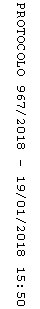 